Supplementary AppendixFigure S1: Effect of Empagliflozin on KCCQ Changes in Total Symptom Score at 52 Weeks by sub-group.Figure S2: Effect of Empagliflozin on KCCQ Changes in Overall Summary Score at 52 weeks by  sub-group. Figure S1: Effect of Empagliflozin on KCCQ Changes in Total Symptom Score at 52 Weeks by sub-group.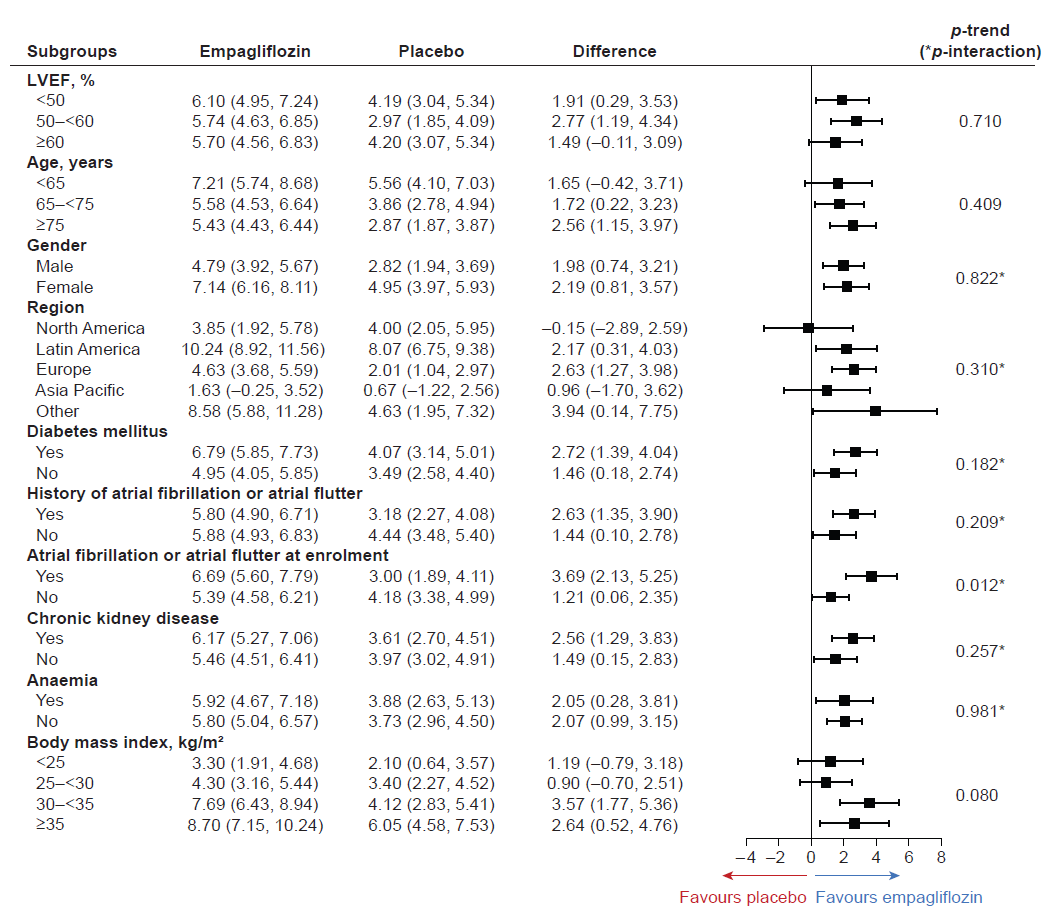 Figure S2: Effect of Empagliflozin on KCCQ Changes in Overall Summary Score at 52 weeks by sub-group.  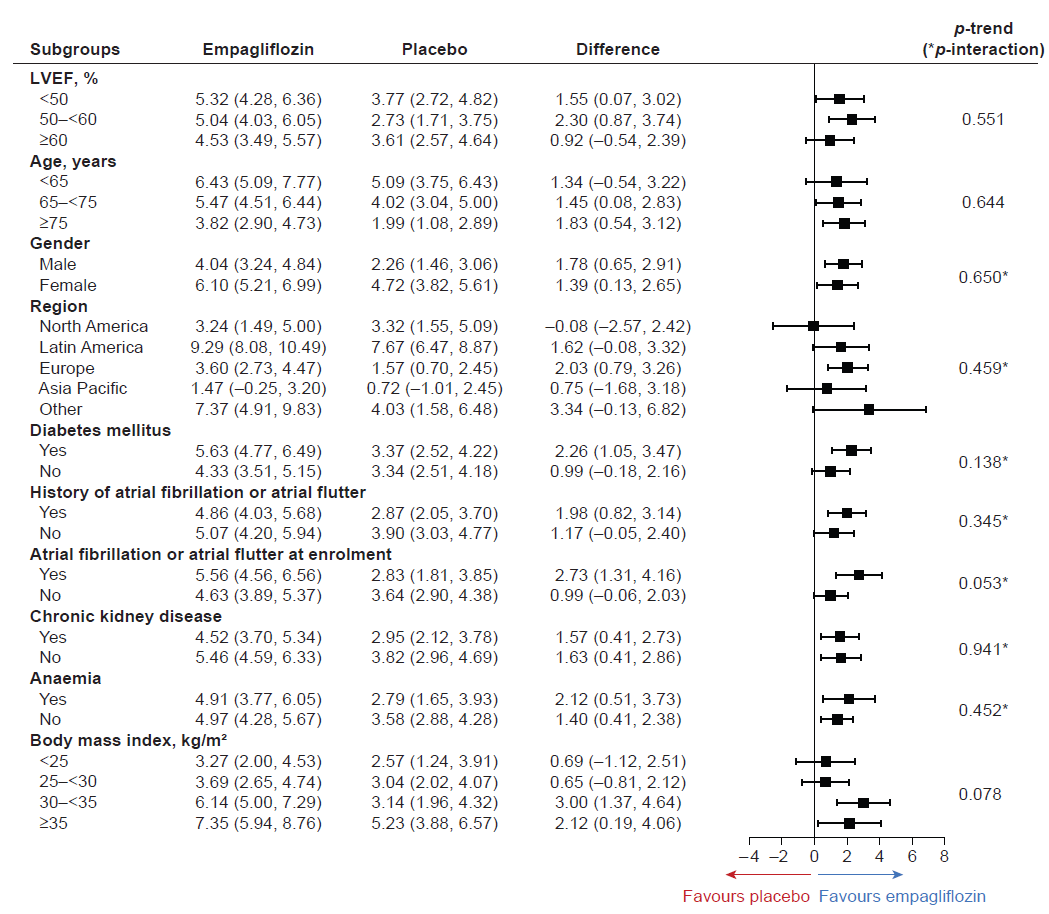 